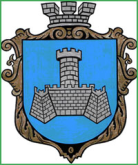 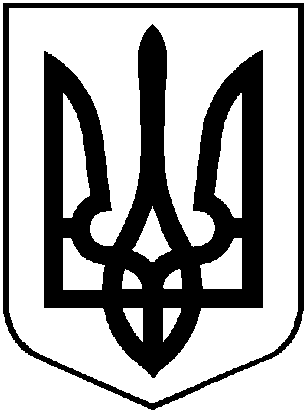 ХМІЛЬНИЦЬКА    МІСЬКА   РАДАВІННИЦЬКОЇ   ОБЛАСТІВИКОНАВЧИЙ   КОМІТЕТ 	РІШЕННЯ	від  ___ __________   2022 р.                                                     № _____    Про затвердження Плану заходів Відділу культури і туризму Хмільницької міської ради з 31 жовтня по 4 грудня 2022 року Розглянувши, поданий Відділом культури і туризму Хмільницької міської ради, План заходів з 31 жовтня по 4 грудня 2022 року, керуючись ЗУ «Про затвердження Указу Президента України «Про введення воєнного стану в Україні» від 24.02.2022 року №64/2022 (зі змінами) та ЗУ «Про місцеве самоврядування в Україні», виконком міської радиВ И Р І Ш И В:Затвердити План заходів Відділу культури і туризму Хмільницької  міської ради з 31 жовтня по 4 грудня 2022 року   згідно з додатком.Контроль за виконанням цього рішення покласти на заступника міського голови з питань діяльності виконавчих органів міської ради В.М. Загіку.       Міський голова                                                   Микола ЮРЧИШИНДодатокдо рішення виконкому міської радивід    __. ___ .2022 року №_______ПЛАН ЗАХОДІВВідділу культури і туризму Хмільницької міської радиЗ 31 жовтня по 4 грудня 2022 року 31 жовтня (понеділок)16:00  майстер-клас з бального танцюмісце проведення: КЗ «Будинок культури»(танцювальна студія, ІІ поверх)                              1 листопада (вівторок)14:00  інтерактивна гра «Відкриваємо Європу разом» в рамках засідання Євроклубу «Європлюс»,місце проведення: КЗ «Бібліотека для дорослих»  (абонемент для юнацтва, І поверх)                                 2 листопада (середа)11:00  перегляд літератури «Це слова… Це іскорки з багаття» місце проведення: КЗ «Бібліотека для дорослих» (відділ обслуговування дітей, ІІ поверх)14:00 година літературного краєзнавства «Симфонія поетичного слова Василя Колодія» з нагоди 100 – річниці від дня народження українського  поета – земляка місце проведення: КЗ «Бібліотека для дорослих»  (читальний зал,  І поверх)15:00  майстер-клас з народного танцюмісце проведення: КЗ «Будинок культури» (танцювальна студія,  ІІ поверх)3 листопада (четвер)15:00  інтелектуальна гра-батлмісце проведення: КЗ «Будинок культури»(гурткова кімната,  ІІ поверх)4 листопада (п’ятниця)13:00 майстер-клас з образотворчого та декоративно-прикладного мистецтва місце проведення: КЗ «Будинок культури»(гурткова кімната,  ІІ поверх)16:00 майстер-клас з сучасного танцю місце проведення: КЗ «Будинок культури» (танцювальна студія,  ІІ поверх)16:00 майстер-клас з образотворчого та 	декоративно-прикладного мистецтва місце проведення: КЗ «Будинок культури»(гурткова кімната,  ІІ поверх)7 листопада (понеділок)13:00 екскурсія "Культурне життя Хмільницького краю" місце проведення:  КЗ «Історичний музей м. Хмільник»16:00 майстер-клас з бального танцю місце проведення: КЗ «Будинок культури» (танцювальна студія,  ІІ поверх)8 листопада (вівторок)12:00 інформаційна година  «До толерантності крок за кроком» місце проведення: Інтернет-центр КЗ «Бібліотека для дорослих», І поверх14:30 мовний калейдоскоп  «Душа народу бринить у слові»місце проведення: КЗ «Бібліотека для дорослих» (абонемент для юнацтва, І поверх)15:00 інтелектуальна гра-батл  місце проведення: КЗ «Будинок культури»(гурткова кімната,  ІІ поверх)9 листопада (середа)14:00 Засідання любительського об’єднання «Читацьке коло»  «Рідна мова - коріння нації » місце проведення: КЗ «Бібліотека для дорослих» (читальний зал, І поверх)15:00 Літературна подорож «Запрошуємо на гостини до Астрід Ліндгрен» місце проведення: КЗ «Бібліотека для дорослих» (відділ обслуговування дітей, ІІ поверх)15:00 майстер-клас з народного танцюмісце проведення: КЗ «Будинок культури»(гурткова кімната,  ІІ поверх)11 листопада (п’ятниця)14:00 літературний портрет «Андрій Малишко – співець  української душі»  місце проведення: КЗ «Бібліотека для дорослих» (абонемент для дорослих, ІІ поверх)16:00 майстер-клас з сучасного танцю (місце проведення: КЗ «Будинок культури»)12 листопада (субота)10:00 розгорнута полиця «Осінь очима Богдана Лепкого»  місце проведення: КЗ «Бібліотека для дорослих» (відділ обслуговування дітей, ІІ поверх)14 листопада (понеділок)16:00 Майстер-клас з бального танцю місце проведення: КЗ «Будинок культури» (танцювальна студія,  ІІ поверх)15 листопада (вівторок)15:30 година спілкування «Українську мову знай, гарно й чемно розмовляй»місце проведення: КЗ «Бібліотека для дорослих» (відділ обслуговування дітей, ІІ поверх)15:00  інтелектуальна гра-батл  місце проведення: КЗ «Будинок культури»(гурткова кімната,  ІІ поверх)16 листопада (середа)15:00 майстер-клас з народного танцю (місце проведення: КЗ «Будинок культури»)14:00  заняття з цифрової грамотності «Дія. Цифрова освіта» місце проведення: Інтернет-центр КЗ «Бібліотека для дорослих»(І поверх)17 листопада (четвер)15:00 майстер-клас з образотворчого мистецтва (місце проведення: КЗ «Будинок культури»)18 листопада (п’ятниця) 13:00 Майстер-клас з образотворчого та декоративно-прикладного мистецтва місце проведення: КЗ «Будинок культури»(гурткова кімната,  ІІ поверх)14:00 літературна світлиця «Висвічуюсь любов’ю до землі, яка мене родила і зростила… » в  рамках засідання любительського об’єднання «Читацьке коло» місце проведення: КЗ «Бібліотека для дорослих» (читальний зал, І поверх)14:30 правова гра-конструктор «Зводимо замок Закону» місце проведення: КЗ «Бібліотека для дорослих» (відділ обслуговування дітей, ІІ поверх)16:00 майстер-клас з сучасного танцю місце проведення: КЗ «Будинок культури» (танцювальна студія,  ІІ поверх)16:00 майстер-клас з образотворчого та декоративно-прикладного мистецтва вікова категорія  9-14 років місце проведення: КЗ «Будинок культури»(гурткова кімната,  ІІ поверх)19 листопада (субота)13:00 інтерактивна година «Знай себе – зрозумій іншого» в рамках засідання Євроклубу «Європлюс»місце проведення: КЗ «Бібліотека для дорослих» (абонемент для юнацтва, ІІ поверх)11:00 хроніка подій «Прагнення волі. Бій за свободу»місце проведення: КЗ «Бібліотека для дорослих» (відділ обслуговування дітей, ІІ поверх)14:00  ярмарка-продаж на підтримку ЗСУмісце проведення: міський парк ім. Т.Г. Шевченка21 листопада (понеділок)16:00 майстер-клас з бального танцю місце проведення: КЗ «Будинок культури» (танцювальна студія,  ІІ поверх)22 листопада (вівторок)15:00 Інтелектуальна гра-батл  місце проведення: КЗ «Будинок культури»(гурткова кімната,  ІІ поверх)23 листопада (середа)15:00 відео презентація книги «Сковорода. Найкраще»  «Пізнавати Сковороду – то насправді пізнавати себе»місце проведення: КЗ «Бібліотека для дорослих» (читальний зал, І поверх)15:00 Майстер-клас з народного танцю місце проведення: КЗ «Будинок культури» (танцювальна студія,  ІІ поверх)24 листопада (четвер)15:00 Майстер-клас з музичного мистецтва місце проведення: КЗ «Будинок культури»(гурткова кімната,  ІІ поверх)25 листопада (п’ятниця)14:00 година - спомин «Голод у хлібному краї»місце проведення: КЗ «Бібліотека для дорослих» (абонемент для дорослих відділ обслуговування дітей,ІІ поверх)12:00 заняття з цифрової грамотності «Дія. Цифрова освіта» місце проведення: Інтернет-центр КЗ «Бібліотека для дорослих» (І поверх)16:00 Майстер-клас з сучасного танцюмісце проведення: КЗ «Будинок культури» (танцювальна студія,  ІІ поверх)28 листопада (понеділок)16:00 Майстер-клас з бального танцюмісце проведення: КЗ «Будинок культури» (танцювальна студія,  ІІ поверх)14:00 літературний портрет «Невтомний шукач свободи і щастя»місце проведення: КЗ «Бібліотека для дорослих» (абонемент для юнацтва, ІІ поверх)30 листопада (середа)15:00 Майстер-клас з народного танцюмісце проведення: КЗ «Будинок культури» (танцювальна студія,  ІІ поверх)1 грудня (четвер)15:00 Майстер-клас з музичного мистецтва місце проведення: КЗ «Будинок культури»(гурткова кімната,  ІІ поверх)2 грудня (п’ятниця)16:00  майстер-клас з сучасного танцюмісце проведення: КЗ «Будинок культури»      (танцювальна студія,  ІІ поверх)13:00 майстер-клас з образотворчого та  декоративно-прикладного мистецтва місце проведення: КЗ «Будинок культури»(гурткова кімната,  ІІ поверх)16:00 майстер-клас з образотворчого та декоративно-прикладногомистецтва місце проведення: КЗ «Будинок культури»(гурткова кімната,  ІІ поверх)4 грудня (неділя)14:00 благодійний концерт на підтримку ЗСУмісце проведення: міський парк ім. Т.Г. ШевченкаКеруючий справамивиконкому міської ради                                                     Сергій МАТАШ